RENCANA PEMBELAJARAN SEMESTER (RPS)Rencana Pembelajaran: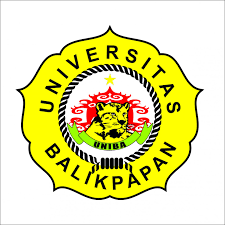 UNIVERSITAS BALIKPAPANFAKULTAS EKONOMIPROGRAM STUDI MANAJEMENNama Mata Kuliah:Akuntansi BiayaSemester:III (tiga)Mata Kuliah Prasyarat:…Kode Mata Kuliah:106102325Bobot SKS:3 SKSDosen Pengampu:…Capaian Pembelajaran Lulusan Prodi yang Dibebankan pada Mata Kuliah Aspek SikapMenginternalisasi nilai, norma, dan etika akademik. (S8)Menunjukkan sikap bertanggungjawab atas pekerjaan di bidang keahliannya secara mandiri. (S9)Menginternalisasi semangat kemandirian, kejuangan, dan kewirausahaan. (S10)Aspek Keterampilan UmumMampu menerapkan pemikiran  logis, kritis, sistematis, dan inovatif dalam konteks pengembangan atau implementasi ilmu pengetahuan dan teknologi yang memperhatikan dan menerapkan nilai humaniora yang sesuai dengan bidang ekonomi manajemen. (KU1)Mampu menunjukkan kinerja mandiri, bermutu, dan terukur (KU2)Mampu mengkaji implikasi pengembangan atau implementasi ilmu pengetahuan teknologi yang memperhatikan dan menerapkan nilai humaniora sesuai dengan keahliannya berdasarkan kaidah, tata cara dan etika ilmiah dalam rangka menghasilkan solusi, gagasan, desain atau kritik seni, menyusun deskripsi saintifik hasil kajiannya dalam bentuk skripsi atau laporan tugas akhir, dan mengunggahnya dalam laman perguruan tinggi. (KU3)Mampu bertanggungjawab atas pencapaian hasil kerja kelompok dan melakukan supervisi dan evaluasi terhadap penyelesaian pekerjaan yang ditugaskan kepada pekerja yang berada di bawah tanggungjawabnya. (KU7)Mampu melakukan proses evaluasi diri terhadap kelompok kerja yang berada dibawah tanggung jawabnya, dan mampu mengelola pembelajaran secara mandiri. (KU8)Aspek Keterampilan KhususMampu merumuskan fungsi manajemen (perencanaan, pengorganisasian, penyusunan staf, pengarahan, dan pengendalian serta evaluasi) pada level operasional di berbagai bidang organisasi baik bisnis maupun non bisnis pada tingkat lokal, nasional dan global. (KK1)Mampu mengidentifikasi masalah manajerial dan fungsi organisasi pada level operasional, serta mengambil tindakan solutif yang tepat berdasarkan alternative yang dikembangkan, dengan menerapkan prinsip-prinsip kewirausahaan yang berakar pada kearifan lokal. (KK3)Mampu mengambil keputusan manajerial yang tepat di berbagai bidang organisasi pada tingkat operasional, berdasarkan analisis data dan informasi pada fungsi organisasi. (KK5)Aspek PengetahuanMenguasai konsep teoritis, metode, dan perangkat analisis fungsi manajemen (perencanaan, pelaksanaan, pengarahan, pemantauan, evaluasi, dan pengendalian) dan fungsi organisasi (pemasaran, sumber daya manusia, operasi, dan keuangan) pada berbagai jenis organisasi. (P1) Menguasai prinsip kepemimpinan dan kewirausahaan dalam berbagai bidang organisasi. (P3)Menguasai minimal satu metode penelitian (studi kasus, kesejarahan, survei, simulasi, dan eksperimen pada lingkup kualitatif dan kuantitatif, secara eksploratif, deskriptif, dan verifikatif). (P5)Capaian Pembelajaran Mata Kuliah	Mahasiswa mampu menguasai konsep dan tujuan dasar dari sistem akuntansi biaya, aliran biaya dan sistem perhitungan biaya serta elemen-elemen biaya dan mampu melakukan perhitungan biaya, serta menyajikan informasi biaya tersebut pada pihak yang memerlukan, dengan menunjukkan ketepatan dan kejujuran.Deskripsi Mata Kuliah	Mahasiswa mampu memahami secara konseptual dan teoritis mengenai cost accounting pada perusahaan terutama pada perusahaan manufaktur, sehingga mampu menerapkan dalam praktik yang sesungguhnya (Best Practice).Daftar Referensi William K. Carter, Akuntansi Biaya, Edisi 14, Salemba Empat: Jakarta, 2009Michael M Maher, Deakin; Akuntansi Biaya,Dalam Perspektif Manajemen, Edisi 4, Erlangga Jakarta, 1999 Don R. Hansen, Marianne M. Mowen; Akuntansi Manajemen, Edisi IV, Erlangga: Jakarta, 1999Mulyadi, Akuntansi Biaya, Edisi 5, Universitas Gadjah Mada: Yogyakarta, 2002Riwayadi, Akuntansi Biaya : Pendekatan Tradisional dan Kontemporer, Salemba Empat : Jakarta, 2014Pertemuan Ke-1Pertemuan Ke-1Kemampuan Khusus (Sub-CPMK)Mengenal tujuan mata kuliahMenguasai konsep akuntansi biayaMampu menjelaskan ruang lingkup, peranan akuntansi biaya dan membedakan tugas-tugas dimana manajemen dibantu oleh informasi mengenai biaya.IndikatorKetepatan penjelasanKelengkapan konsepKetepatan mengerjakan soalMateri Pokok (Bahan Kajian)Manajemen, Kontroler dan akuntansi biayaMetode/Model PembelajaranMetode: CeramahTanya jawabPengalaman BelajarMenjelaskan konsep akuntansi biaya dengan tepat dan lengkap.PenilaianJenis:Tes Tertulis dan/atau Non Test. Kriteria:Ketepatan, kesesuaian dengan materi yang diberikan.Bobot:5%Waktu150 menitReferensiBuku pendukungPertemuan Ke-2Pertemuan Ke-2Kemampuan Khusus (Sub-CPMK)Menguasai konsep biayaMampu menjelaskan pengertian biaya, sistem informasi akuntansi biaya, klasifikasi biaya, dan perilaku biaya.IndikatorKetepatan penjelasanKelengkapan konsepKetepatan mengerjakan soalMateri Pokok (Bahan Kajian)Konsep biaya dan sistem informasi akuntansi biayaAnalisis perilaku biayaMetode/Model PembelajaranMetode: CeramahTanya jawabLatihan soalPengalaman BelajarMenjelaskan konsep biaya dengan tepat dan lengkapMengerjakan soalPenilaianJenis:Tes Tertulis dan/atau Non Test.Kriteria:Ketepatan dalam menganalisis dan menjelaskan dengan baik.Bobot:5%Waktu1150 menitReferensiBuku pendukungPertemuan Ke-3Pertemuan Ke-3Kemampuan Khusus (Sub-CPMK)Menguasai konsep aliran biaya pada perusahaan manufaktur, serta mampu menyiapkan jurnal, menyusun laporan biaya produksi, laporan harga pokok produksi dan laporan keuangan secara lengkapIndikatorKetepatan penjelasanKelengkapan konsepKetepatan mengerjakan soalMateri Pokok (Bahan Kajian)Sistem perhitungan biaya dan akumulasi biayaMetode/Model PembelajaranMetode: CeramahTanya jawabLatihan soalPengalaman BelajarMenjelaskan konsep aliran biaya dengan tepat dan lengkapMengerjakan soalPenilaianJenis:Tes Tertulis dan/atau Non Test.Kriteria:Ketepatan merumuskan model matematika yang dibuatBobot:5%Waktu1150 menitReferensiBuku pendukungPertemuan Ke-4Pertemuan Ke-4Kemampuan Khusus (Sub-CPMK)QUIS 1IndikatorKetepatan penjelasanKelengkapan konsepKetepatan mengerjakan soalMateri Pokok (Bahan Kajian)pokok	bahasan pertemuan 1-4Metode/Model PembelajaranMetode: Tes tertulisPengalaman BelajarMenjelaskan konsep pokok pembahasan minggu 1-4 dengan tepat dan lengkapMengerjakan soalPenilaianJenis:Tes Tertulis dan/atau Non Test.Kriteria:Ketepatan dan kesesuaian topik yang dibahas.Bobot:5%Waktu1150 menitReferensiBuku pendukungPertemuan Ke-5Pertemuan Ke-5Kemampuan Khusus (Sub-CPMK)Mampu melakukan akumulasi biaya berdasarkan pesananMampu menyusun kartu biaya pesananMampu mengidentifikasi dan menyiapkan jurnal akuntansi biaya dasar dalam perhitungan biaya berdasarkan pesananMampu menggunakan tarif overhead yang telah ditentukan sebelumnya dalam perhitungan biaya berdasarkan pesanan.IndikatorKetepatan penjelasanKelengkapan konsepKetepatan mengerjakan soalMateri Pokok (Bahan Kajian)sistem perhitungan biaya berdasarkan pesananMetode/Model PembelajaranMetode: CeramahTanya jawabLatihan soalPengalaman BelajarMenjelaskan konsep perhitungan biaya berdasarkan pesanan dengan tepat dan lengkapMengerjakan soal Makalah: Studi kasus tentang peran organisasi dalam perusahaan.PenilaianJenis:Tes Tertulis dan/atau Non Test.Kriteria:Ketepatan dalam menganalisis dan menjelaskan dengan baik.Bobot:10%Waktu1150 menitReferensiBuku pendukungPertemuan Ke-6Pertemuan Ke-6Kemampuan Khusus (Sub-CPMK)Menjelaskan contoh dari bisnis yang menggunakan perhitungan biaya berdasarkan prosesMampu melakukan akumulasi biaya proses, menghitung produksi ekuivalen dan biaya departemental per unitMampu menyusun laporan biaya	produksi departemental berdasarkan perhitungan biaya rata-rata tertimbangMampu menyiapkan jurnal untuk mencatat biaya produksi dalam sistem perhitungan	biaya berdasarkan prosesMampu menyusun laporan biaya produksi berdasarkan perhitungan biaya FIFOMampu menyiapkan jurnal untuk mencatat biaya produksi dalam sistem perhitungan	biaya berdasarkan FIFOIndikatorKetepatan penjelasanKelengkapan konsepKetepatan mengerjakan soalMateri Pokok (Bahan Kajian)Sistem perhitungan biaya berdasarkan prosesMetode/Model PembelajaranMetode: CeramahTanya jawabLatihan soalPengalaman BelajarMenjelaskan konsep perhitungan biaya berdasarkan proses	dengan tepat dan lengkapMengerjakan soalPenilaianJenis:Tes Tertulis dan/atau Non Test.Kriteria:Ketepatan, kesesuaian dengan materi yang diberikanBobot:10%Waktu1150 menitReferensiBuku pendukungPertemuan Ke-7Pertemuan Ke-7Kemampuan Khusus (Sub-CPMK)Menguasai dan membedakan tiga jenis biaya mutuMampu menghitung dan menyiapkan jurnal biaya sisa bahan baku, biaya barang cacat dan biaya pengerjaan kembali pada sistem perhitungan biaya berdasarkan pesananMampu menghitung, menyiapkan jurnal dan menyusun laporan biaya produksi untuk barang cacat pada sistem perhitungan biaya berdasarkan proses dengan asumsi aliran biaya rata-rata tertimbangMampu menghitung, menyiapkan jurnal dan menyusun laporan biaya produksi untuk barang cacat pada sistem perhitungan biaya berdasarkan proses dengan asumsi aliran biaya FIFOIndikatorKetepatan penjelasanKelengkapan konsepKetepatan mengerjakan soalMateri Pokok (Bahan Kajian)Biaya mutuMetode/Model PembelajaranMetode: CeramahTanya jawabLatihan soalPengalaman BelajarMenjelaskan konsep	biaya mutu	dengan tepat dan lengkapMengerjakan soalPenilaianJenis:Tes Tertulis dan/atau Non Test.Kriteria:Kemampuan menyampaikan pendapat dari contoh kasus.Bobot:5%Waktu1150 menitReferensiBuku pendukungPertemuan Ke-8Ujian Tengah SemesterPertemuan Ke-9Pertemuan Ke-9Kemampuan Khusus (Sub-CPMK)Menguasai konsep produk sampingan dan produk gabunganMampu membebankan biaya ke produk sampingan dengan	menggunakan beberapa metode berbedaMampu mengalokasikan biaya produksi gabungan ke produk gabungan dengan menggunakan metode yang berbedaIndikatorKemampuan menjawab dan menjelaskan pertanyaan dari dosen terkait bahan kajian/materi pelajaran melalui metode diskusi kelas dengan benar.Materi Pokok (Bahan Kajian)Perhitungan biaya	untuk produk sampingan dan produk gabunganMetode/Model PembelajaranMetode: CeramahTanya jawabLatihan soalPengalaman BelajarMenjelaskan konsep produk sampingan dan produk gabungan dengan	tepat dan lengkapMengerjakan soalPenilaianJenis:Tes Tertulis dan/atau Non Test.Kriteria:Ketepatan merumuskan model matematika yang dibuatBobot:5%Waktu1150 menitReferensiBuku pendukungPertemuan Ke-10Pertemuan Ke-10Kemampuan Khusus (Sub-CPMK)QUIS 2IndikatorKetepatan penjelasanKelengkapan konsepKetepatan mengerjakan soalMateri Pokok (Bahan Kajian)Pokok	bahasan minggu 10-13Metode/Model PembelajaranMetode: Tes tertulisPengalaman BelajarMenjelaskan konsep pokok bahasan minggu 10-13 dengan tepat dan lengkapMengerjakan soalPenilaianJenis:Tes Tertulis dan/atau Non Test.Kriteria:Ketepatan dalam menganalisis dan menjelaskan materi dengan baik.Bobot:5%Waktu1150 menitReferensiBuku pendukungPertemuan Ke-11Pertemuan Ke-11Kemampuan Khusus (Sub-CPMK)Menguasai konsep sistem pembelian dan penggunaan bahan bakuMenguasai konsep komponen-komponen biaya perolehan bahan bakuMampu mendefinisikan dan menghitung jumlah pesanan ekonomisMampu mendefinisikan dan menghitung titik pemesanan kembaliMendefinisikan dan menghitung jumlah persediaan pengamanIndikatorKetepatan penjelasanKelengkapan konsepKetepatan mengerjakan soalMateri Pokok (Bahan Kajian)Bahan	baku	: Pengendalian, perhitungan biaya dan perencanaanMetode/Model PembelajaranMetode: CeramahTanya jawabLatihan soalQuis pokok bahasan minggu 10-13Pengalaman BelajarMenjelaskan konsep bahan baku dengan tepat dan lengkapMengerjakan soalPenilaianJenis:Tes Tertulis dan/atau Non Test.Kriteria:Ketepatan, kesesuaian, ketelitian dan ketajaman mengolah dan menganalisis data.Bobot:5%Waktu1150 menitReferensiBuku pendukungPertemuan Ke-12Pertemuan Ke-12Kemampuan Khusus (Sub-CPMK)Menguasai konsep desain dan penerapan rencana insentif gaji dan akuntansi untuk biaya tenaga kerja.IndikatorKetepatan penjelasanKelengkapan konsepKetepatan mengerjakan soalMateri Pokok (Bahan Kajian)Biaya tenaga kerja : Pengendalian dan akuntansi biayaMetode/Model PembelajaranMetode: CeramahTanya jawabdiskusiLatihan soalPengalaman BelajarMenjelaskan konsep biaya tenaga kerja dengan tepat dan lengkapMengerjakan soalPenilaianJenis:Tes Tertulis dan/atau Non Test.Kriteria:Kemampuan menyampaikan pendapat dari kasus.Bobot:5%Waktu1150 menitReferensiBuku pendukungPertemuan Ke-13Pertemuan Ke-13Kemampuan Khusus (Sub-CPMK)Menguasai konsep overhead pabrik dan komponen-komponennyaMampu menghitung tarif overheadMampu mengakumulasikan biaya overhead aktualIndikatorKetepatan penjelasanKelengkapan konsepKetepatan mengerjakan soalMateri Pokok (Bahan Kajian)Biaya Overhead Pabrik : Anggaran, aktual dan pembebananMetode/Model PembelajaranMetode: CeramahTanya jawabLatihan soalPengalaman BelajarMenjelaskan konsep overhead pabrik	dengan tepat dan lengkapMengerjakan soalPenilaianJenis:Tes Tertulis dan/atau Non Test.Kriteria:Kemapuan menyampaikan pendapat dari contoh kasus.Bobot:5%Waktu1150 menitReferensiBuku pendukungPertemuan Ke-14Pertemuan Ke-14Kemampuan Khusus (Sub-CPMK)Lanjutan:Mampu membebankan overhead menggunakan tarif yang telah ditentukan sebelumnyaMampu	menentukan overhead pabrik yang dibebankan terlalu tinggi atau terlalu rendahIndikatorKetepatan penjelasanKelengkapan konsepKetepatan mengerjakan soalMateri Pokok (Bahan Kajian)Biaya Overhead Pabrik : Anggaran, aktual dan pembebananMetode/Model PembelajaranMetode: CeramahTanya jawabLatihan soalPengalaman BelajarMenjelaskan konsep overhead pabrik	dengan tepat dan lengkapMengerjakan soalPenilaianJenis:Tes Tertulis dan/atau Non Test.Kriteria:Kemapuan menyampaikan pendapat dari contoh kasus.Bobot:5%Waktu1150 menitReferensiBuku pendukungPertemuan Ke-15Pertemuan Ke-15Kemampuan Khusus (Sub-CPMK)Menguasai konsep departementalisasi, membedakan departemen jasa	dan departemen produksi serta biaya langsung   dan   biaya  tidak langsungMampu menghitung dan menggunakan tarif overhead departemental serta mengakumulasikan biaya aktual dari overhead departemenIndikatorKetepatan penjelasanKelengkapan konsepKetepatan mengerjakan soalMateri Pokok (Bahan Kajian)Biaya Overhead Pabrik : Departementali sasiMetode/Model PembelajaranMetode: CeramahTanya jawabLatihan soalPengalaman BelajarMenjelaskan konsep departementalisasi dengan tepat dan lengkapMengerjakan soalPenilaianJenis:Tes Tertulis dan/atau Non Test.Kriteria:Ketepatan merumuskan model matematika yang dibuatBobot:5%Waktu1150 menitReferensiBuku pendukungPertemuan Ke-16Ujian Akhir SemesterBobot Penilaian Akhir1. Kehadiran		20%2. Tugas		20%3. UTS			30%4. UAS			30%Mengetahui, Ketua Program Studi,Nadi Hernadi Moorcy, S.E., M.M.NIK.  015004046Balikpapan,   September 2021Dosen Pengampu,C. Prihandoyo, S.E., M.M.NIK.  